Nazorg binnen Playing for SuccessEen ontwerponderzoek naar een concrete vorm van nazorg die handvatten biedt voor zowel de professionals als de (oud-)deelnemers van Playing for Success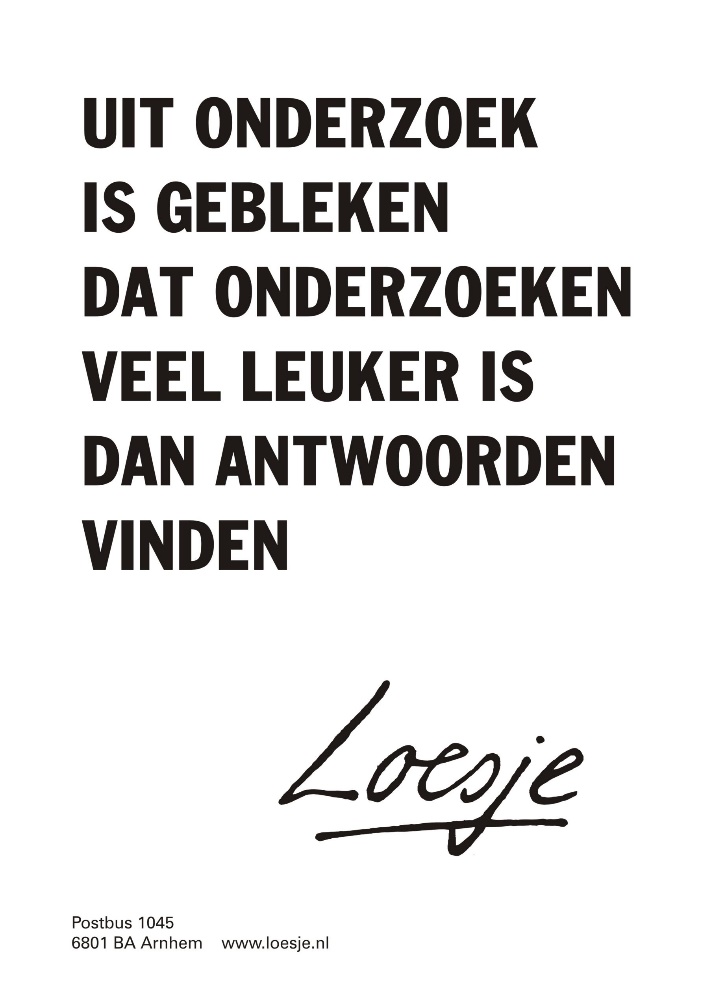 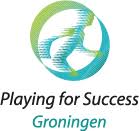 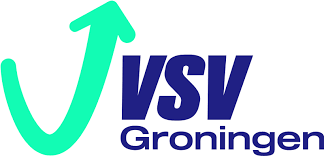 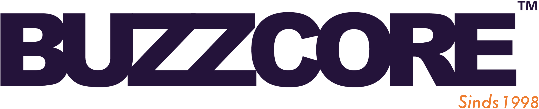 Nazorg binnen Playing for SuccessEen ontwerponderzoek naar een concrete vorm van nazorg die handvatten biedt voor zowel de professionals als de (oud-)deelnemers van Playing for SuccessTitel:							Nazorg binnen Playing for SuccessSubtitel:						Een ontwerponderzoek naar een 								concrete vorm van nazorg die 								handvatten biedt voor zowel de 								professionals als de (oud-)deelnemers 							van Playing for Success.Student 1:						Marina Topal		390807Student 2:						Louise Tovmasyan	390942Datum:						23 mei 2023Opleiding:						Bachelor Social Work voltijd							Academie voor Sociale Studies, 								Hanzehogeschool GroningenOnderdeel:						Eindopdracht – SSVB22EOOpdrachtgevende organisatie:			Playing for Success (15-23) GroningenOpdrachtgever:					Ton BesamuscaBegeleidende docent:					Paul ter BruggeAantal woorden:					6851Voorwoord Dit onderzoek is uitgevoerd in opdracht van de opleiding Social Work (voltijd) aan de Hanzehogeschool te Groningen. Het ontwerponderzoek vond plaats in het tweede semester van jaargang 2022/2023. Tijdens het onderzoek is een product ontworpen voor de opdrachtgevende organisatie Playing for Success (15-23) Groningen. In dit begeleidende document zullen de onderzoeksfases stapsgewijs worden uitgelegd en verantwoord. Wij willen de opdrachtgevende organisatie, Playing for Success Groningen, bedanken. In het bijzonder Ton Besamusca en Stanley Sibering voor de ondersteuning en begeleiding tijdens het onderzoek. Ook willen wij de stagiaires bedanken voor de aanvullende informatie over de doelgroep. Daarnaast willen wij de externe professionals bedanken voor hun tijd en toewijding tijdens ons onderzoeksprocesManagementsamenvattingIn Nederland is ieder kind vanaf 5 jaar tot het einde van het schooljaar waarin diegene 16 jaar wordt leerplichtig. Hierna begint de kwalificatieplicht. Dit is een maatregel vanuit de Rijksoverheid om schooluitval tegen te gaan en de kwaliteit van startende jongeren te vergroten. Jongeren dienen minimaal een diploma HAVO, VWO of MBO-niveau 2 of hoger behaald te hebben. De kwalificatieplicht geldt niet voor jongeren uit het praktijkonderwijs en jongeren met een uitstroomprofiel arbeidsmarktgericht of dagbesteding op het voortgezet speciaal onderwijs (VSO). Jongeren met een kwalificatieplicht moeten volledig dagonderwijs volgen en mogen om deze reden niet voltijds gaan werken. Alleen leerlingen die een beroepsbegeleidende leerweg (BBL) volgen, kunnen werk en onderwijs combineren (Rijksoverheid, z.d.). Voortijdige schoolverlaters (VSV) die niet in bezit zijn van een startkwalificatie kunnen aangemeld worden voor een heroriënteringstraject. Playing for Success is één van die VSV-trajecten binnen Groningen waarmee zij in aanmerking kunnen komen. Het traject heeft een duur van 10 weken waarbij de deelnemers gestimuleerd worden om hun intrinsieke motivatie te vergroten (Persoonlijke communicatie, 20 maart 2023). Dit ontwerponderzoek is gericht op de doelgroep van Playing for Success, oftewel de voortijdige schoolverlaters in de leeftijd van 15 tot 23 jaar. Uit de literatuurverkenning en veld oriëntatie is gebleken dat de er enkele deelnemers nog behoefte hebben aan houvast. Daarnaast is er geen concrete manier van overdracht tussen Playing for Success en het vervolgtraject (nieuwe school of werk). Aan de hand van gesprekken en observaties is gebleken dat de professionals van Playing for Success veel baat zouden hebben bij een concretere vorm van nazorg, specifiek een vorm van overdracht. In de probleemanalyse zijn enkele oorzaken van het voortijdig schoolverlaten in kaart gebracht. Wanneer jongeren psychische belemmeringen ervaren, er thuis problemen zijn of niet lekker in hun vel zitten lukt het hen niet om naar school te gaan. Nog een oorzaak van voortijdig schoolverlaten is een gebrek aan motivatie. Dit kan ontstaan wanneer er een verkeerde opleidingskeuze is gemaakt. Verder kan het aantrekkelijker voor jongeren zijn om geld te verdienen met hun bijbaan en school als laatste prioriteit te zien. Deze oorzaken zijn hoofdrolspelers in het geval wanneer een jongere besluit te stoppen. De actoren die nauw in contact staan met deze doelgroep beamen deze oorzaken. Zij proberen middels hun heroriënteringstrajecten in samenwerking met VSV het aantal voortijdige schoolverlaters terug te dringen en te helpen navigeren naar een nieuw vervolgtraject. Binnen het traject van Playing for Success biedt een programma aan waarin wordt gewerkt aan samenwerking, persoonlijke ontwikkeling en het vinden van een nieuwe opleiding. Deze aspecten worden ondersteund door de Core-Analyse. Door de missende (concrete) nazorg lopen de deelnemers die behoefte hebben aan houvast het risico weer terug te vallen in oude patronen. Tevens is er voor het vervolgtraject geen document waarin de ontwikkelings- en aandachtspunten genoteerd staan. Vanuit de probleemanalyse is de doelstelling gevormd. De doelstelling is het creëren van een tastbaar en inzetbaar product dat als overdrachtsmiddel kan dienen en deze deelnemers de kans biedt om in te zien wat hun talenten en ontwikkelingen zijn. Bovendien is het product een communicatiemiddel waarin alle partijen rondom de deelnemers en de deelnemer zelf met elkaar in contact kunnen blijven en de ontwikkelingen kunnen monitoren. Om het product op een optimale wijze te benutten en communicatie tussen alle partijen te behouden worden de volgende aanbevelingen gedaan: Het product voor het eerst in te zetten een maand na afloop van hun traject. Vervolgens halfjaarlijks een terugkoppeling te maken. De coaches dienen op een zorgvuldige wijze de kernkwaliteiten en aandachtspunten (vanuit de Core-Analyse) van de deelnemers te noteren. De coaches dienen transparant te zijn naar de deelnemers toe wat betreft de overdracht naar het vervolgtraject. Het wordt de coaches van Playing for Success aangeraden om logboeken bij te houden over de deelnemers om zo geen aspecten over het hoofd te zien. In hoofdstuk 1 van het onderzoeksverslag wordt een beschrijving van het product gegeven. In hoofdstuk 2 zijn de context, aanleiding en probleemanalyse beschreven. Dit hoofdstuk sluit af met de doelstelling. Vervolgens worden in hoofdstuk 3 de gemaakte keuzes van het onderzoek verantwoord. Ten slotte worden in hoofdstuk 4 aanbevelingen gedaan rondom het monitoren van de (oud-)deelnemers. Hoofdstuk 1. Beschrijving van productIn dit hoofdstuk wordt een beschrijving van het ontworpen product gegeven. Daarbij wordt uitleg gegeven over de functie, verantwoording van de keuzes en de verschillende aspecten. 1.1 Beschrijving van het ‘Deelnemer Dossier’Het ontwerponderzoek heeft plaatsgevonden bij het traject Playing for Success (15-23) Groningen. Door inzetten van enkele onderzoeksinstrumenten is er een probleem binnen de organisatie geconstateerd, waar in hoofdstuk 2 verder zal worden uitgewijd. Hieruit is het volgende vraagstuk onstaan: welke concrete vorm van nazorg kan handvatten bieden aan zowel professionals als (oud-)deelnemers van Playing for Success? Gedurende de probleemanalyse van het onderzoek en uit gesprekken met stakeholders zijn er enkele ontwerpeisen gevonden in het onderzoek die een bijdrage hebben geleverd aan het ontwikkelen van het product. Het Deelnemer Dossier is bedoeld als een manier om informatie, ontwikkelingen, opvallendheden en werkende technieken vast te leggen door middel van ons product. Hierdoor biedt het product input voor een vervolgtraject en is de verwachting het succes te vergroten en het vasthouden van geleerde vaardigheden uit Playing for Success. Dit wordt gedaan door de coaches van Playing for Success naar het vervolgtraject. Die na een bepaalde periode weer een terugkoppeling sturen. Deze onderlinge vorm van communicatie draagt bij aan het monitoren van een deelnemer na afloop van het heroriënteringstraject. Via deze weg blijft het een stok achter de deur voor de oud-deelnemer en biedt het de gelegenheid voor het traject Playing for Success om feedback te verzamelen. Het gaat om een PDF-formulier dat kan worden ingevuld en gewijzigd door zowel de coaches van Playing for Success als begeleiders van het vervolgtraject (slb’ers of werkgevers). Doordat het document steeds weer gewijzigd kan worden, voorkomt dit het risico dat er een passief inzetbaar product is, wat snel vergeten kan worden. Het product bestaat uit verschillende onderdelen met betrekking tot de deelnemer die de coaches van Playing for Success invullen. De duur van de deelname aan Playing for Success met een start- en einddatumDe personalia van de deelnemer met de naam, telefoonnummer en e-mailadresDe personalia van de contactpersoon (coach) vanuit Playing for Success met de naam, telefoonnummer en e-mailadres.De gegevens van het vervolgtraject met de naam van de nieuwe school en opleiding/werkgelegenheid en functie. Daarnaast de personalia van de slb’er/werkgever met de naam, telefoonnummer en e-mailadresDe kernkwaliteiten vanuit de Core-Analyse van de deelnemer.De aandachtspunten vanuit de Core-Analyse van de deelnemer.Eventuele opmerkingen en hoogtepunten van de deelnemer.Een handtekening(en) van de deelnemer en coach(es).De volledige toelichting en uitleg van ieder aspect is beschreven in de handleiding van het product (bijlage 5). Het Deelnemer Dossier draagt bij aan het realiseren van de opgestelde doelstelling (hoofdstuk 2) van het onderzoek. Hoofdstuk 2. Aanleiding & doelstelling In dit hoofdstuk wordt de context van het onderzoek verhelderd. Er wordt informatie gegeven over de opdrachtgevende organisatie en welke methoden hier worden gehanteerd. De probleemanalyse wordt onderverdeeld in micro-, meso-, en macroniveau. Het hoofdstuk sluit af met de doelstelling van het onderzoek.  2.1 Contextbeschrijving 2.1.1 Playing for SuccessHet onderwijsadviescentrum KPC Groep bracht het Britse concept 'Playing for Success' (hierna te noemen PFS) in 2009 naar Nederland als onderdeel van hun onderwijsaanpak. Dit onderwijsconcept heeft als doel om binnen een 10-weeks programma kinderen van 9 tot 14 jaar een positieve ‘boost’ te geven op gebied van motivatie en zelfvertrouwen. Deze kinderen komen van reguliere of speciaal (basis)onderwijs en het praktijkonderwijs. Het grote succes van de aanpak van 9- tot 14-jarigen zorgde voor de totstandkoming voor het 10 weekse programma voor 15- tot 23-jarigen jongeren die kwetsbaar zijn voor risicofactoren (Playing for Success Nederland, z.d.). Het gaat hierbij om leerlingen die voortijdig gestopt zijn met school en niet in bezit zijn van een startkwalificatie (zie bijlage 2 wettelijk kader). Binnen het traject van PFS wordt er op meerdere manieren gewerkt aan de ontwikkeling van de deelnemers op sociaal en emotioneel gebied. Er worden verschillende activiteiten uitgevoerd die gericht zijn op groepsdynamische processen, beroepsoriëntatie en sportactiviteiten. Om de motivatie en betrokkenheid van de deelnemers te vergroten zijn positieve ervaringen van groot belang. Voor het tot stand komen van deze positieve leerervaringen staan drie uitgangspunten centraal: een gelijkwaardige relatie tussen de coaches en deelnemers, het operationaliseren van positieve interacties tussen leeftijdgenoten en het programma af te stemmen op de behoeften en beleving van de deelnemers (Fix, 2018). De werkzaamheden van PFS kunnen op meerdere aspecten van de Internationale Definitie van Sociaal Werk worden gekoppeld. Het traject heeft namelijk als doel om sociale verandering en ontwikkeling te stimuleren, de sociale cohesie (binnen de groep en daarbuiten) te vergroten en om de eigen kracht (empowerment) te bevorderen (IFSW, 2018). 2.1.2 MethodenCore AnalyseTijdens de intakegesprekken met de (toekomstige) deelnemers wordt een Core-Analyse van hen afgenomen. Hierbij worden iemands intrinsieke emotionele triggers geanalyseerd. Het inzetten van deze Core Analyse is voornamelijk helpend bij individuen die veel hechten aan controle over hun eigen emoties om uitzonderlijke prestaties neer te zetten. De analyse is geen momentopname en de uitslag is niet te manipuleren. Doordat het gaat om de intrinsieke emoties spelen invloeden van buitenaf ook geen rol (BuzzCore, z.d.). De intrinsiek-gedragsspecialist en ontwerper van de Core-Analyse, gaf aan dat deze analyse een manier is om de kwaliteiten en valkuilen van de deelnemers te verhelderen. Met name om de verborgen kwaliteiten aan het daglicht te brengen, vraagt dit gebied namelijk meer bewustwording dan hun valkuilen. In bijzonder bij deelnemers met psychische belemmeringen of een traumatisch verleden worden eigen talenten minder snel herkend (Persoonlijke communicatie, 20 maart 2023). Door vanaf het begin van het traject deze zelfkennis op te doen kunnen deelnemers gericht werken aan hun ontwikkeling en op zoek naar een passende opleiding of werkgelegenheid. Om de werking van de Core-Analyse optimaal te benutten wordt er tijdens de bijeenkomsten gebruikgemaakt van motiverende gespreksvoering en 360 graden feedback (bijlage 2). Dit heeft als doel om wederom de intrinsieke motivatie van de deelnemers te ontlokken. Sport en groepsprocesSport en bewegen zijn een belangrijk onderdeel van het programma van PFS. Dit aspect onderscheidt hen ook van de andere VSV-trajecten. Er wordt iedere dag gesport of op een andere manier bewogen. Daarmee wordt niet alleen de fysieke conditie verbeterd maar het heeft ook veel voordelen voor iemands mentale gezondheid. Tevens zorgt gezamenlijk sporten voor een versterking van het groepsproces en kan het een positief effect hebben voor het zelfvertrouwen van de deelnemers (VSV Groningen, z.d.). Bij PFS heeft sociaal en emotioneel leren een grotere prioriteit dan academisch leren. De sportactiviteiten worden ingezet als middel om de ontwikkeling van de deelnemers op deze punten te bevorderen (Fix, 2018). Vanuit observaties kan geconcludeerd worden dat de deelnemers positief reageren op de actieve activiteiten. Zij benoemden dat de sportbijeenkomst de onderlinge samenwerking versterkte, hen een veilig gevoel bood binnen de groep en zij op een respectvolle manier met elkaar omgingen. Tevens versterkt het sporten de cohesie binnen de groep (bijlage 2).2.2 AanleidingDe deelnemers van PFS zijn jongeren die om diverse redenen in de knel zitten met zichzelf of hun omgeving, waardoor zij voortijdig stoppen met school. Het traject dient als een mogelijkheid tot heroriëntatie en wordt over het algemeen positief ervaren door de deelnemers. Echter is er op dit moment geen (concrete) nazorg. De deelnemers worden na afsluiten van het traject op drie momenten (na 3, 6 en 12 maanden) telefonisch benaderd. Er is verder geen andere manier waarop de deelnemers, coaches en nieuwe werkgevers/slb'ers in contact blijven. Het traject duurt 10 weken en dat kan voor sommige deelnemers te kort zijn. Zij willen nog niet worden ‘losgelaten’ en hebben behoefte aan meer houvast, oftewel een persoon om mogelijk op terug te vallen voor extra ondersteuning mocht dat noodzakelijk zijn. Er is namelijk een risico dat zij terugvallen in oude patronen door gebrek aan motivatie of het vermogen om hier zelfsturing aan te geven. Daarnaast krijgen de coaches geen of weinig terugkoppeling vanuit de nieuwe opleidingen of werkgevers van oud-deelnemers. Een overdracht zou PFS de gelegenheid bieden om feedback te verzamelen over hoe de deelnemers het traject hebben ervaren, hoe de overgang naar de nieuwe school/werkgelegenheid verliep en te kijken op welke gebieden de ontwikkelingspunten van het traject liggen. 2.3 Probleemanalyse 2.3.1 MicroDit onderzoek staat in het teken van leerlingen in de leeftijd van 15 tot en met 23 jaar die deelnemen aan het traject PFS. Het gaat om leerlingen die om diverse redenen in de knel zitten met zowel zichzelf als op school. Een veel voorkomend knelpunt dat zich kan voordoen bij een deelnemer van het traject zijn psychische belemmeringen. Dit kan gaan om leerlingen met een stoornis als ASS of AD(H)D die op school weinig tot geen aansluiting vinden met klasgenoten of hun ineffectieve studiegewoonten die voor mindere resultaten kunnen zorgen (Nederlands Jeugdinstituut, z.d.).  Volgens de RMC-begeleider van de gemeente Groningen ervaren veel leerlingen dat het onderwijs niet bij hun persoonlijke behoeften past. Deze behoeften bestaan voornamelijk uit werken en geld verdienen. Dit kan zijn bij een supermarkt, restaurant of callcenter. Naar school gaan en een diploma hebben past niet binnen de intrinsieke motivatie van deze leerlingen. Het gevolg hiervan is dat ze geen startkwalificatie hebben op het moment dat ze te duur worden voor hun werkgever en eventueel ontslagen kunnen worden (Persoonlijke communicatie, 2023). Daarnaast zijn de risicofactoren van het voortijdig schoolverlaten voor veel leerlingen een gebrek aan verbondenheid met leeftijdsgenoten, een studieschuld en een laag zelfbeeld binnen de participatiemaatschappij en beperkte identiteitsvorming (Hermes, van Goor & de Jong, 2019). Uit gesprekken met de coaches van PFS kwamen voornamelijk positieve bevindingen naar voren. Deelnemers ervaren het traject over het algemeen als prettig en leerzaam. Ook worden de leerlingen na afloop van het traject gebeld door een van de coaches om te kijken hoe het met ze gaat. Wat daaruit opviel, is dat er geen concrete vorm van nazorg bestaat bij het traject, zoals welke coach in contact blijft met welke deelnemer. Ook is het niet bekend of deze nazorg periodiek is of na een tijd stopt. Na de 10 weken hebben de deelnemers als het goed is een opleiding gekozen en gaan ze daarmee aan de slag. Echter zit er soms wel een langere tijd tussen het einde van het traject en het begin van het nieuwe schooljaar. Het is voor sommige leerlingen dan makkelijk om motivatie te verliezen of terug te vallen in oude patronen. Wat zouden in dit geval verschillende mogelijkheden kunnen zijn om de verbondenheid tussen deelnemers en coaches te onderhouden op een iets lager pitje? Vooral voor de deelnemers die baat hebben bij meer ondersteuning, ook na afloop van het traject.2.3.2 MesoOm de oorzaken en risicofactoren van voortijdig schoolverlaten breder te trekken en er dieper op in te gaan, is het van belang dat er gekeken wordt naar de omgeving rondom de leerling. In wat voor wijk is hij of zij opgegroeid? En wat is de sociaal-economische status (SES) en het opleidingsniveau van ouders? Over deze laatste twee punten vertelde de RMC-begeleider dat dit een groter probleem en risicofactor voor het voortijdig schoolverlaten is dan veel mensen denken. Als je als kind opgroeit in een omgeving waarin de meeste volwassenen laag- of niet opgeleid zijn, kun je weinig academische steun ervaren. Je ouders kunnen je niet helpen met huiswerk of spreekbeurten. Ook als het tijd wordt om een opleiding te kiezen voelen jongeren uit een laag milieu dat ze er soms alleen voor staan of is er in de loop der jaren een verminderde intrinsieke motivatie om te gaan studeren. Wat scholen opvalt is dat er een risico bestaat op schoolverlaters als er weinig tot geen contact is met de ouders van een leerling (Lusse, 2014). Dit geldt vooral als er sprake is van diversiteit in etnische achtergronden bij ouders. Als deze ouders de taal niet spreken voelen ze ook minder betrokkenheid naar scholen toe en begrijpen ze soms niet de mores van het Nederlandse onderwijs (Hermes, van Goor & de Jong, 2019). Het gevolg hiervan kan zijn dat deze ouders en eventueel ook hun kinderen bij de school een reputatie krijgen van onzichtbaar en afwezig zijn. Ouders zijn in de meeste gevallen niet op de hoogte van verzuim van hun kinderen. Op het moment dat een leerling naar het voortgezet onderwijs gaat, bestaat het contact tussen ouders en school eigenlijk alleen maar als er iets misgaat. Op het Mbo worden de leerlingen gezien als volledig verantwoordelijk voor hun aanwezigheid, de ouders verliezen steeds meer hun rol hierin. Voor veel van deze ouders vindt de ontwikkeling van hun kind voornamelijk plaats op school en wordt de koppeling naar thuis niet gemaakt. Om deze reden kunnen zij hun kinderen geen of te weinig ondersteuning bieden als het gaat om verminderen of voorkomen van verzuim. Wanneer het verzuim dusdanig vaak voorkomt en het de regels van de school overtreedt, komen de leerlingen terecht bij een RMC-begeleider die hen naar een heroriëntatie traject als PFS. Volgens Lusse (2014) is het voor een jongere die zich vol aan het ontwikkelen is van belang om zich vanuit verschillende perspectieven gesteund te voelen. Dit kan uiteindelijk leiden tot een vergrote intrinsieke motivatie om je best te doen en biedt toekomstperspectief. Gedurende het traject bij PFS die de leerling doorloopt worden de ouders of andere vertrouwenspersonen op verschillende momenten betrokken in het proces. Ze kunnen, met toestemming van de deelnemer, aanwezig zijn tijdens het intakeproces. Als de ouders/vertrouwenspersonen de aanmelders zijn, blijven zij de contactpersonen voor het traject. Ook worden ze uitgenodigd als er een certificaat-uitreiking plaatsvindt aan het eind van de 10 weken. Volgens de gedragscoach bij PFS willen zij middels deze manieren ervoor zorgen dat de omgeving ervan op de hoogte is welke handvatten de leerlingen aangereikt krijgen bij het traject om vervolgens verder te kunnen met een nieuwe opleiding of baan. Hiermee zou je een zaadje kunnen planten over het praten over opleidingen en wat de talenten en ontwikkelpunten van de leerling zijn (Persoonlijke communicatie, 20 maart 2023).2.3.3 MacroAls er gekeken wordt naar de samenleving als geheel en de hoeveelheid voortijdig schoolverlaters zonder startkwalificatie, zou er gesteld kunnen worden dat dit grote gevolgen kan hebben voor de participatiesamenleving. Volgens de RMC-begeleider hebben mensen zonder startkwalificatie weinig tot geen toekomstperspectief. Uit een onderzoek van Centraal Bureau voor de Statistiek (2020) blijkt dat jongeren die zonder startkwalificatie uitstroomden na tien jaar vaker in een flexibel dienstverband werken (40%). Om rond te kunnen komen zoeken zij naar werk waar het hebben van een diploma geen vereiste is. Echter maakt dit ze kwetsbaar op de arbeidsmarkt op het moment dat ze na ontslag een nieuwe baan zoeken. Ook bestaat er volgens de RMC-begeleider hierdoor een grotere kans dat iemand in een sociaal isolement terecht kan komen en steeds verder van de maatschappij komt te staan. Je kunt bijvoorbeeld niet meepraten over zaken rondom school of werk. Enkele risicofactoren van deze problemen liggen vooral bij school en de omgeving. Volgens het Nederlands Jeugdinstituut (z.d.) kunnen te grote scholen, onveilige buurten, inconsistente regels, strikt beleid en het stigma op een lager opleidingsniveau ervoor zorgen dat de kans op voortijdig schoolverlaten vrij aannemelijk is. Zoals eerder beschreven in paragraaf 2.3.2 is de achtergrond en de sociaaleconomische status (SES) van een leerling uitermate belangrijk om mee te nemen in de oorzaken van waarom jongeren stoppen met school. Als je geen steun hebt van huis uit om je best te doen voor school en het belang van werken niet meekrijgt, dan is het makkelijker om hier afstand van te nemen en op zoek te gaan naar het snelle geld (Persoonlijke communicatie, 10 maart 2023). Om in de samenleving het tij te keren als het gaat om voortijdig schoolverlaters, kijken de gemeente (RMC- trajectbegeleiders), scholen en beleidsmakers samen naar de mogelijkheden om de aantallen te verminderen en jongeren een omgeving te bieden waarin ze henzelf en hun talenten leren kennen om uiteindelijk een opleiding te kiezen die het beste bij ze past. Dit gebeurt door middel van verschillende trajecten en actoren die van positieve invloed kunnen zijn op het schoolverzuim en uiteindelijk de participatiemaatschappij. Beschermende factoren zijn hier: een positief schoolklimaat dat voldoende ondersteuning biedt, meer aandacht voor sociaal kapitaal (relaties tussen leerlingen, ouders en school) en kleinere klassen. Hierdoor is er voor elke leerling meer ruimte om zich te kunnen ontwikkelen en heeft de school de leerling goed in beeld om hulp te bieden waar nodig (Nederlands Jeugdinstituut, z.d.).2.4 DoelstellingHet doel van dit onderzoek is om te analyseren welke wensen en behoeften de deelnemers hebben na afloop van hun traject. Daarbij wordt onderzocht wat voor soort nazorg(traject) passend zou zijn. Voor sommige deelnemers zouden de positieve effecten van het traject van korte duur kunnen zijn als zij lang moeten wachten tot hun opleiding start en bestaat er een mogelijkheid dat zij in oude patronen terug kunnen vallen. Dit is mede het gevolg van een incomplete nazorg. Het gaat hierbij om slechts een aantal telefonische contactmomenten. Een aantal deelnemers hebben behoefte aan meer ondersteuning vanuit de coaches in de weken na afloop van het traject. Vanuit de nieuwe opleiding of werkgelegenheid wordt ook weinig tot niet teruggekoppeld over de oud-deelnemer. Hierdoor ontvangt PFS geen feedback op gebied van hoe de deelnemers zich verder ontwikkelen en welke bijdrage het traject heeft bijgedragen aan deze ontwikkeling. Oftewel wat waren de sterke punten en ontwikkelpunten van het traject en hoe effectief is het uiteindelijk geweest voor de deelnemers. Er zal voor deze deelnemers en het traject een product ontworpen worden waarmee zij het onderlinge contact en hulpvragen kunnen blijven onderhouden. Ook zal het product kunnen bijdragen aan de succeservaringen voor PFS en kan het als een feedback-tool ingezet worden.Hoofdstuk 3 Aanpak en inhoudIn dit hoofdstuk zullen de gemaakte keuzes worden verantwoord met betrekking tot het onderzoeksproces. Tijdens het onderzoeken van het probleem is het Double Diamond-model als leidraad ingezet. Het model bestaat uit vier fasen: discover, define, develop en deliver. 3.1 Discover-faseHet Double Diamond-model heeft als doel om bij het ontwerpproces aan te tonen wat de essentie van het probleem is en daarmee de behoefte van de doelgroep. Daarnaast biedt het de mogelijkheid om vanuit het ontwerpvraagstuk vorm en inhoud te geven aan een passende oplossing (Van ’t Veer, Wouter, Veeger & van der Lugt, 2021).In deze fase van het onderzoek is het van belang om zo veel mogelijk informatie te verzamelen over de doelgroep en de organisatie. Hierbij worden kwalitatieve methoden ingezet om subjectieve zaken te verhelderen, zoals ervaringen, behoeften en meningen (Van ‘t Veer, et al., 2021). Om meer verdieping te vinden heeft er een interview plaatsgevonden met de gedragscoach van PFS, tevens de opdrachtgever. Destijds is ervoor gekozen om een semi-gestructureerd interview te houden. Hierdoor waren wij voorbereid en bestond er flexibiliteit om de volgorde te veranderen. Dit maakte dat het geen vraag en antwoord interview werd maar een gesprek waarin de mogelijkheid tot brainstormen met de opdrachtgever zich voordeed. Er zijn meerdere ontwikkelpunten van het traject PFS besproken. Samen met de opdrachtgever is er gekeken naar het intakeproces en of er iets aan toegevoegd kan worden. Daarnaast hebben wij een enquête voor het verzamelen van feedback besproken, dit leek hem een goede en betrouwbare bron van dataverzameling. Verder signaleerden wij dat er na afloop van het traject geen concrete vorm van nazorg wordt aangeboden. Dit hebben wij onthouden en in het opvolgingsgesprek met de opdrachtgever voorgelegd als onderzoeksonderwerp. Op basis hiervan zijn wij gestart met de verdieping in het literatuur- en veldonderzoek.3.1.1 Veld oriëntatieInterview RMC-trajectbegeleiderVoor verdere verdieping in de doelgroep en het concept schoolverzuim, hebben wij via de website van de gemeente Groningen contact opgezocht met de leerplichtambtenaar (RMC-begeleider).  Hij reageerde enthousiast op ons voorstel voor een gesprek en nodigde ons uit om langs te komen om zijn functie uit te leggen. Ons doel was om de risicofactoren en mogelijke gevolgen van schoolverzuim in kaart te brengen (bijlage 1.1). Wederom ging het om een semi-gestructureerd interview, om een beeld te krijgen van schoolverlaters en het RMC-traject. Op basis van de antwoorden werden er specificerende vragen gesteld om het verhaal concreter te maken, om de flexibiliteit van het gesprek te behouden en zo veel mogelijk bruikbare informatie te verzamelen (Van der Donk & Van Lanen, 2017).Trajectbegeleider en coach: Wat wil je nou?In de afronding van het gesprek met de RMC-begeleider hebben wij hem gevraagd welke andere professionals essentieel zouden zijn om te spreken voor ons onderzoek. Hij verwees ons door naar de trajectbegeleider en coach van het traject, ‘Wat wil je nou?’ In het gesprek met haar werd het duidelijk wat hun traject inhield en hoe zij preventief te werk gaan om ervoor te zorgen dat het aantal schoolverlaters daalt. Net als PFS is dit een heroriënteringstraject waarin er samen met de deelnemers gekeken wordt naar hun kwaliteiten en talenten. Op basis van deze gesprekken en verschillende opdrachten wordt er samen met de coach gekeken naar een passende opleiding of baan (Persoonlijke communicatie, 29 maart 2023). In dit gesprek signaleerden wij meerdere overeenkomsten met PFS en besloten om de coach van ‘Wat wil je nou?’ uitleg te geven over ons onderzoek en doelstelling. Overigens kwam naar voren dat dit traject ook geen concrete nazorg heeft. Wel worden de deelnemers na een maand gebeld om te kijken hoe het ervoor staat. Zij reageerde enthousiast op de vraag of haar traject en deelnemers baat zouden kunnen hebben bij een na-traject of -zorg. Echter had zij een kanttekening die achteraf diende als ontwerpeis, namelijk autonomie. Dit is tevens een belangrijke beroepswaarde en is opgenomen in de beroepscode voor sociaal werkers (Steenmeijer, 2021). Haar uitleg belichtte nog twee andere beroepswaarden namelijk, vertrouwen en zelfbeschikking. Zolang de deelnemers zelf de regie hebben binnen een interventie bepalen zij of en wanneer dit gedeeld kan worden met derden. Volgens haar hebben dit soort trajecten te maken met kwetsbare jongeren die aan het begin van hun volwassenheid staan en zelf de touwtjes in handen leren krijgen. ‘Als jij als begeleider dit voor ze gaat doen, bestaat er een kans dat er afstand ontstaat tussen jou en hen waardoor de meerwaarde van het traject naar de achtergrond verdwijnt’. Verder kwam er nog een ontwerpeis voort uit het gesprek, om het niet al te stoffig te maken met veel theorie maar juist het overzicht te bewaren en bij de kern te blijven. Wij hebben gebrainstormd over een eventuele opmaak, zonder al te veel in oplossingen te denken. Ons doel was immers om informatie te verzamelen over een ander traject, de werkwijze ervan en een ander perspectief te krijgen op het belang van nazorg. Regionaal VSV-projectleiderVerder zijn wij op zoek gegaan naar meer informatie over hoe de trajecten rondom schoolverlaters worden vormgegeven en heeft onze opdrachtgever ons doorverwezen naar de VSV-projectleider op regionaal gebied. In dit geval hebben we gekozen voor een open gesprek en hebben we hem vooral aan het woord gelaten over zijn rol, taken en het concept schoolverlaters. Op basis van zijn antwoorden hebben wij verdiepende vragen gesteld. De belangrijkste bevindingen uit dit gesprek waren dat deze projectleider een overkoepelende actor is bij alle VSV-trajecten van Groningen en Noord- en Midden-Drenthe. Hij helpt met het koppelen van passende trajecten aan studenten op basis van hun hulpvraag. Het doel en de opbrengst voor deze trajecten bestaan voornamelijk uit: zelfredzaamheid, een vergrote intrinsieke motivatie, eigen verantwoordelijkheid en uiteindelijk om succeservaringen te kunnen behalen. Deze factoren spelen een grote rol in het terugdringen van het aantal schoolverlaters in Noord-Nederland. Op landelijk niveau vinden er overleggen plaats tussen verschillende regio’s om van en met elkaar te leren en te kijken hoe de aanpak verbeterd kan worden. Op onze vraag of hij tips of opmerkingen had voor het ontwerpen van een interventie of een aanpak, benoemde hij dat het belangrijkste is dat er binnen nazorg ruimte moet zijn voor persoonlijke aandacht van de deelnemers. ‘Ik zie je, ik hoor je, je doet ertoe, dit zijn onderwerpen die ervoor zorgen dat een deelnemer zich gesteund voelt en serieus genomen wordt’ (Persoonlijke communicatie, 30 maart 2023). Wat betreft de inhoud van het mogelijke product leek het hem een belangrijke ontwerpeis dat er aspecten uit de Core-analyse erin verwerkt worden.PFS meeloopdagenOm een breder beeld te krijgen van de doelgroep en de werkwijze van PFS, is er met de opdrachtgever afgesproken om enkele bijeenkomsten bij te wonen en kennis te maken met de deelnemers. Tijdens deze meeloopdagen is de tool ‘Fly on the wall’ ingezet om objectief te kunnen observeren hoe de coaches en deelnemers vormgeven aan het proces bij PFS. Het gedrag van de aanwezigen observeren in hun eigen context is authentieker dan wanneer je ze vooraf laat inschatten waarvoor je langskomt (Van ’t Veer, et al., 2021). Dit gaf ons de gelegenheid om te kijken hoe de groepsdynamiek is en of wij verbeterpunten konden detecteren. Het viel ons op dat de deelnemers erg vrij worden gelaten in hun doen en laten, bijvoorbeeld mobielgebruik tijdens de bijeekomsten of frequente rookpauzes. Het doel van de coaches is het aanmoedingen van eigen verantwoordelijkheid. Aan het eind van de dag hebben we geëvalueerd met de opdrachtgever over de werkwijze, het gedrag van de deelnemers en wat de wensen voor een product zouden kunnen zijn. Verder hebben we gevraagd of wij in contact konden komen met oud-deelnemers om hen te vragen naar hun ervaring bij PFS en of zij feedback hebben voor het traject. Hierbij is gebruikgemaakt van de tool ‘Contextuel interviewing’. Dit houdt in dat het interview wordt gehouden in de relevante context, in dit geval de (oud)deelnemers (Van ’t Veer, et al., 2021). Dit heeft het effect dat de geïnterviewden specifieker, levendiger en eerlijker zijn in hun antwoorden. In het interview is gevraagd naar hun ervaringen bij PFS en hun mening over een mogelijke nazorg. De bevindingen uit deze gesprekken zijn te vinden in bijlage 1.4. 3.1.2 LiteratuurverkenningWij hebben een literatuurverkenning ingezet om beter zicht te krijgen op de doelgroep, organisatie en probleemstelling. De verkenning van alle beschikbare informatie resulteert in een overzicht van de meest gangbare theorieën, achtergronden en uitgangspunten die passend zijn bij het probleem (Van der Donk & Van Lanen, 2019). Het uitvoeren van een literatuurverkenning heeft bij ons onderzoek een kwalitatief karakter, het accent wordt op de inhoud van de tekstbronnen gelegd. Wij zijn op zoek gegaan naar aanvullende informatie die de bevindingen uit de interviews ondersteunen. Hiervoor is een literatuursearch uitgevoerd naar (wetenschappelijke) publicaties in de volgende databanken: Hanzemediatheek, SpringerLink, Movisie, Google Scholar en Google. Door middel van de inclusie- en exclusiecriteria konden wij in onze zoektocht de juiste bronnen selecteren. Deze selectiecriteria weegt de voor- en nadelen van elke bron en laat daarmee de bruikbaarheid van het onderzoek zien. Tijdens het onderzoeksproces werden zoektermen gebruikt met betrekking tot verschillende aspecten over de doelgroep voortijdige schoolverlaters. Er werd gekeken naar de wetgeving (leerplicht en kwalificatieplicht), gevolgen van het niet hebben van een startkwalificatie en risicofactoren van schoolverzuim. Naast het gebruiken van databanken en zoekmachines hebben wij aanbevelingen gevraagd over mogelijke (literatuur)bronnen van onze actoren. De VSV-projectleider raadde het proefschrift van Marieke FIx The football stadium as classroom (2018) aan. Deze bron diende als aanvulling op de contextbeschrijving van de organisatie PFS. 3.2 Define-faseAan de hand van de Double Diamond zijn wij gaan convergeren van de opgedane informatie uit de Discover-fase (Van ’t Veer, et al., 2021). In de Define-fase vindt een datasynthese plaats waarin nader betekenis wordt gegeven aan de uitkomsten. Om hieraan vorm te geven hebben wij gekozen om een ‘Persona’ op te stellen. Deze hebben wij op een later moment ingezet voor de casus van ons moreel beraad. Op basis van alle belangrijke inzichten is een concrete profielbeschrijving (van een fictief persoon) opgesteld die de groep representeert. Het inzetten van deze tool gaf een duidelijk weergave van de eigenschappen, ontwikkelpunten en talenten van de gemiddelde deelnemer. Tevens is er een concreet gezamenlijk beeld van de centrale doelgroep gevormd. Hierdoor konden wij ervoor zorgen dat onze interventie beter aansluit bij hun behoeften en wensen.  De informatie voor de profielbeschrijving is opgedaan uit de interviews en tijdens de observatie en gesprekken van de meeloopdagen. De Persona is ook ingezet om onze casus van het morele beraad vorm te geven. Door het moreel beraad is de accuratie van ons Persona ook geverifieerd door de coaches van PFS. De volledige uitwerking van de Persona is beschreven in bijlage 6. Tijdens het onderzoek zijn er diverse ‘loops’ doorlopen en behandeld. Iedere loop (interview, gesprek, meeloopdag of literatuuronderzoek) leverde nieuwe inzichten op. Deze waren relevant voor de volgende en voorgaande fases van het onderzoek. In gesprekken hebben wij samen met de betreffende professional of (oud-)deelnemer gekeken naar de wensen en behoeften voor een vorm van nazorg. Deze bevindingen hebben wij vervolgens getoetst bij alle actoren of onderzocht vanuit de literatuur. Hieruit rolden verschillende ontwerpeisen. Zie hiervoor tabel 1.Tabel 1. Overzicht ontwerpeisen vanuit diverse bronnen.Door de ontwerpeisen van de verschillende bronnen samen te vatten en overzichtelijk weer te geven kan er geconstateerd worden dat er enkele overlap is. Hiermee wordt aangetoond dat de actoren waarmee wij in contact waren dit als belangrijke punten achten. 3.3 Develop-FaseIn de volgende fase van de Double Diamond startte het ontwikkelen van onze interventie. Om een passende en effectieve oplossing te ontwerpen is het van belang om alle goede ideeën te generen. Dit is tevens de eerste deelfase van de Develop-fase: ideationfase. 3.3.1 IdeationfaseIn deze fase is er sprake van divergeren (tot meerdere ideeën en oplossingen komen) en convergeren (onderbouwde keuzes maken over de beste opties). Gedurende het onderzoek hebben wij tijdens verschillende gelegenheden diverse ideeën gegenereerd die konden dienen als een mogelijke oplossing. Voor de ideation hebben wij met opdrachtgever een brainstormsessie gehouden over alle ideeën (‘t Veer et al., 2021). Er is gekozen voor een open en associatieve werkvorm om tot innovatieve ideeën te komen. Deze methode deed ook aanspraak op de creativiteit en vrijheid. De volgende ideeën zijn genoteerd: Microsoft Forms (Enquêtes): een manier om een terugkoppeling over de oud-deelnemer te krijgen van de nieuwe slb’er/werkgever. Deze terugkoppeling zal ook dienen als feedback over het traject. Hoe ervaart de oud-deelnemer de nieuwe setting en kan hij of zij de vaardigheden geleerd bij PFS inzetten. Forms wordt uitgevoerd door middel van online enquêtes. De antwoorden worden verzonden naar het desbetreffende PFS-contactpersoon. Evaluatieformulier: door de coaches wordt per deelnemer een evaluatieformulier opgesteld. Hierin wordt in grote lijnen de (individuele) ontwikkeling van de deelnemers over de afgelopen 10 weken genoteerd.  De informatie is alleen op basis van observaties van de coaches geformuleerd. Het evaluatieformulier is een overdracht naar de nieuwe school of werkgelegenheid. Terugkomdag: tijdens deze dag komen (enkele) oud-deelnemers terug naar de Euroborg om te sparren met de huidige deelnemers. Dit kan een motiverend effect hebben voor zowel de huidige als de oud-deelnemers. Het biedt de oud-deelnemers een gelegenheid om hun succeservaringen (het oppakken van een nieuwe opleiding/baan) te belichten en delen met anderen. Daarnaast is het motiveren voor de huidige deelnemers om deze verhalen van hun leeftijdsgenoten te horen. Wederom biedt dit een gelegenheid om feedback te verzamelen over het traject vanuit de oud-deelnemers. Het risico bij dit idee is dat er wellicht weinig animo kan zijn door verschillende roosters.Plan van Aanpak: Uit de brainstormsessie met de VSV-projectleider kwam het idee om een soort plan van aanpak format te ontwerpen en hierin de valkuilen en ontwikkelpunten van de deelnemers komen te staan. Dit plan zou als warme overdracht kunnen dienen voor een vervolgtraject. Een ontwerpeis voor dit plan was om de aandacht bij de deelnemer te houden en wat zijn of haar aangeleerde handvatten vanuit het traject zijn. Aan de hand van de verzamelde ontwerpeisen (tabel 1) hebben wij een uiteindelijke afweging kunnen maken naar één van de ideeën: een combinatie van het evaluatieformulier en plan van aanpak. Dit zou kunnen dienen als een overdracht naar het vervolgtraject van de deelnemers. 3.3.2 PrototypingDe ideeën van de ideationfase krijgen bij de prototyping een concreet gestalte om het tastbaarder en visueler te maken (‘t Veer et al., 2021). Aan de hand van de verschillende brainstormsessies en meeloopdagen is er een product ontwikkeld dat dient als overdrachtsformulier wat de deelnemers na afloop van het traject mee kunnen nemen naar hun nieuwe opleiding (Bijlage 5). Het concept van dit formulier is naar de opdrachtgever gestuurd en door meerdere collega’s bekeken en voorzien van feedback. Tijdens het eerste feedbackmoment met de gedragscoach (opdrachtgever) kwam naar voren dat hij de conceptversie over het algemeen er keurig uit vond zien. Echter was het hem nog onduidelijk wat er met ‘ontwikkelpunten’ werd bedoeld. ‘Bedoelen jullie ontwikkelpunten uit de Core-analyse of uit de executieve functies?’, vroeg hij zich af. Dit was een belangrijk punt om op terug te komen omdat degene die het formulier gaat invullen voor de deelnemers wel moet weten waar het over gaat. Tijdens het tweede feedbackmoment, met de intrinsiek gedragsspecialist, kwamen enkele belangrijke aandachtspunten naar voren. Ten eerste vroeg hij zich af wat er werd bedoeld met de beroepswaarde autonomie. Hierbij werd er uitleg gegeven over het belang van zelf de regie behouden in zijn of haar proces. Echter zal dat volgens hem in het geval van deze deelnemers niet gebeuren. ‘Dit zijn studenten die geen regie zullen nemen en het nodig hebben om ondersteund te worden’ (Persoonlijke communicatie, 10 mei 2023). Vervolgens merkte hij op dat de vormgeving van het concept veel te druk was en te veel prikkels bevatte, wat afleidde van de kern. Verder wat betreft de vormgeving vermeldde hij dat een digitaal invulbaar document effectiever inzetbaar zal zijn. Hij stelde een actief PDF-bestand voor waarin verschillende professionals informatie kunnen wijzigen als deze niet meer van toepassing zijn op de ontwikkeling van de deelnemer. Daarnaast moest het product en de handleiding assertiever overkomen om alle partijen als het ware te ‘dwingen’ om het in te vullen en bij te houden voor de deelnemers. Bovendien stelde hij voor om het logo van VSV Groningen toe te voegen aan het product, dit geeft een meer professioneel beeld. De reden hiervoor is omdat VSV Groningen de financierder is van het traject. Deze punten noteerden we direct en hebben ons aan het denken gezet om wijzigingen door te voeren aan ons concept.Uit de tweede evaluatieronde kwam vanuit de organisatie de vraag of het product een witte basiskleur kon kregen. Volgens hen zou dit het product printvriendelijker kunnen maken. In eerste instantie waren wij het hier niet mee eens. Uit een eerder feedbackmoment is er naar voren gekomen dat het een ‘digitaal product’ zou moeten worden wat door elke partij gewijzigd kan worden. Bovendien was het een ontwerpeis om het product kleurrijk en aantrekkelijk te maken. Dit kwam in de knel met wat de opdrachtgever in deze tweede evaluatie van ons vroeg. Er is besloten om tweede, witte versie, te ontwerpen en toe te voegen aan het product. Het doel is dat de organisatie de keuze blijft houden om het zowel digitaal als schriftelijk in te zetten.3.4 Deliver-fase Dit is de laatste stap van het Double Diamond model en tevens de fase waarin het doel is om het ontworpen product daadwerkelijk toe te passen in de praktijk (Van ’t Veer, et al., 2021). Hiervoor moet het ontwerp een logische plaats krijgen in het werkproces van de organisatie, daarmee volgt het implementatieproces.  3.4.1 Implementatie  Tijdens de gesprekken met twee professionals van de opdrachtgevende organisatie hebben wij de wijze om het product te implementeren besproken. Het plan hiervoor is om het product voor elke deelnemer aan het eind van het traject in te zetten. De coaches vullen de gegevens, kernkwaliteiten en ontwikkelpunten vanuit de Core-analyse in. Ook worden de hoogtepunten van de deelnemer belicht in een kolom. Onderaan is er plek voor de handtekeningen. De stap die hierop volgt is om het product door te sturen naar het vervolgtraject van de deelnemers. Zij krijgen door middel van het actieve PDF de gelegenheid om wijzigingen in het bestand aan te brengen. Het doel waarmee dit product is ontwikkeld, is het ontwerpen van een document waarin de groei van de deelnemer te volgen is voor verschillende partijen die betrokken zijn bij deze deelnemer. Het biedt ook de mogelijkheid tot aanpassing als een bepaalde ‘milestone’ behaald is en wanneer een ontwikkelpunt behoort tot de competenties die de deelnemer op dat moment heeft. Bovendien kunnen de contactgegevens van de coaches van PFS ervoor zorgen dat een oud-deelnemer makkelijker weer contact op kan nemen op het moment dat het wat minder gaat of als er een succeservaring te vieren is. Verder kan ook het vervolgtraject gemakkelijk contact opnemen met de coaches van de oud-deelnemer, op het moment dat het mis gaat, om samen te sparren. Hoofdstuk 4. Aanbevelingen In dit hoofdstuk wordt het gebruik en de bijdrage van het ontworpen product beschreven. Tevens worden er aanvullende extra aanbevelingen gegeven op de organisatie in het algemeen. 4.1 Gebruik van het Deelnemer DossierHet product (Deelnemer Dossier) is ontworpen voor de coaches en deelnemers van PFS. Iedere coach zal de taak krijgen om dit formulier over een aantal deelnemers zorgvuldig in te vullen. De Deelnemer Dossiers worden in de laatste week van het traject ingevuld. Vervolgens zal dit formulier door de PFS-coaches verstuurd worden naar de nieuwe slb’er of werkgever van de oud-deelnemer. Het is aan hen om opmerkingen (hoogtepunten of momenten die als lastig worden ervaren) over de oud-deelnemers bij te houden en te noteren. Hierdoor kan er een terugkoppeling gemaakt worden naar PFS, waaruit zij feedback kunnen halen en kunnen reflecteren op de effectiviteit van het traject. Het vervolgtraject dient na de eerste maand van de start van de oud-deelnemer een terugkoppeling te maken naar PFS. Hierna zal de eerstvolgende terugkoppeling vanuit het vervolgtraject na zes maanden plaatsvinden, tenzij er in tussentijd belangrijke vragen gesteld of opmerkingen gemaakt moeten worden. Deze correspondentie wordt gedurende het eerste jaar van het vervolgtraject uitgevoerd. Door deze terugkoppeling en het gebruik van een actief PDF-bestand (of op schriftelijke wijze) wordt het Deelnemer Dossier een interactief middel voor alle partijen. Het Deelnemer Dossier is ook ontworpen voor de deelnemers. Doordat er vanuit PFS een overdracht gemaakt wordt met de kwaliteiten en ontwikkelpunten (vanuit de Core-Analyse) zal het vervolgtraject hiermee aandacht en begrip voor hebben. Daarnaast zullen deelnemers zelf ook een kopie ontvangen, hierop zullen de contactgegevens van hun oude coach vermeld staan. Op deze manier hoeven de deelnemers niet meer te wachten tot zij gebeld worden door de coaches en kunnen zij bij vragen, opmerkingen of onzekerheden hen benaderen. De naam van het product, Deelnemer Dossier, is een bewuste keuze geweest. Vanuit de organisatie werd de feedback gegeven om het product een assertievere uitstraling te geven zodat externe instanties (nieuwe school en werkgelegenheden) het niet achterwege zouden laten en het daadwerkelijk gaan invullen. Het woord ‘Dossier’ toont enkele urgentie aan, wat als effect zal hebben dat het product ook als essentieel gezien zal worden. In eerste instantie zou het product een overdrachtsformulier genoemd worden. Echter zou dit voor verward kunnen worden met een evaluatieformulier, wat het traject van PFS al bezit. 4.2 Brede inzetbaarheidHet Deelnemer Dossier kan mogelijk ingezet worden bij andere PFS-organisaties binnen Nederland. Bijvoorbeeld PFS Zwolle of PFS Den Bosch, beide organisaties bieden trajecten aan voor voortijdige schoolverlaters. Doordat de doelgroep en functie van de trajecten over het algemeen gelijk is aan PFS Groningen zou het Deelnemer Dossier gemakkelijk kunnen worden ingezet.4.3 Bijdrage van het Deelnemer DossierHet Deelnemer Dossier bevordert de beroepswaarde transparantie binnen de samenwerking tussen PFS, de externe organisatie en de oud-deelnemers. Er wordt op een overzichtelijke, betrouwbare en zorgvuldige manier omgegaan met vertrouwelijke informatie (Steenmeijer, 2021). Daarmee wordt ook de samenwerking tussen PFS en andere instanties versterkt. Daarnaast biedt het houvast aan de oud-deelnemers. Het is een product waar zij op terug kunnen vallen met als het ware een samenvatting van hun traject. Ook zou het Deelnemer Dossier een bijdrage kunnen leveren aan het monitoren van de jongere groepen van Playing for Success Groningen (van 9 tot 14 jaar). 4.4 Overige aanbevelingen Het wordt de coaches aanbevolen om logboeken bij te houden over de deelnemers. Iedere coach zou een aantal deelnemers toegewezen kunnen krijgen die hij of zij gedurende het traject zal monitoren. Vervolgens kunnen er wekelijks individuele logboeken worden bijgehouden over deze deelnemers. Hierin wordt een korte samenvatting van de handelingen en uitspraken van de deelnemer genoteerd. Daarnaast kunnen bijzonderheden of aspecten die de coach opvallen worden opgeschreven. Door het bijhouden van een logboek zal het Deelnemer Dossier gemakkelijker worden ingevuld, zonder dat bepaalde aspecten of momenten over het hoofd worden gezien. De logboeken worden niet meegenomen in het Deelnemer Dossier en zullen alleen als extra ondersteuning voor de coaches dienen.LiteratuurAlblas, G. & Vos, W. (2018). Inleiding groepsdynamica. Groningen: Noordhoff Uitgevers.BuzzCore (z.d.). Core Analyse. Geraadpleegd op 27 maart 2023, van https://www.buzz-core.com/Centraal Bureau voor de Statistiek (2020). Jongere zonder startkwalificatie vindt minder werk. Geraadpleegd op 30 april 2023, van https://www.cbs.nl/nl-nl/nieuws/2020/41/jongere-zonder-startkwalificatie-vindt-minder-vaak-werkFix, G. M. (2018). The football stadium as classroom: Exploring a program for at-risk students in secondary vocational education. (Proefschrift). Onderwijswetenschappen, Universiteit Twente, Enschede.Hermes, J., van Goor, R. & de Jong, M. (2019). Leefwereld van jongeren. (3e druk). Bussum: Uitgeverij Coutinho.IFSW. (2014). Global Definition of Social Work. Geraadpleegd op 30 april 2023, van https://www.ifsw.org/what-is-social-work/global-definition-of-social-work/Lusse, M. (2014). School en ouders kunnen jongere weerhouden van voortijdig schoolverlaten. Geraadpleegd op 28 maart 2023, van: https://www.socialevraagstukken.nl/school-en-ouders-weerhouden-jongere-samen-van-voortijdig-schoolverlaten/Miller, W.R. & Rollnick, S. (2018). Motiverende Gespreksvoering: Mensen Helpen Veranderen. Houten: EkklesiaNederlands Jeugdinstituut ( z.d.).  Risicofactoren en beschermende factoren voortijdig schoolverlaten en verzuim. Geraadpleegd op 27 maart 2023, van: https://www.nji.nl/voortijdig-schoolverlaten-en-verzuim/risicofactoren-en-beschermende-factoren Playing for Success Nederland. (z.d.). Playing for Success voorkomt schoolverlaten en dringt jeugdwerkloosheid terug. Geraadpleegd op 12 maart 2023, van https://www.playingforsuccess.nl/wp-content/uploads/bsk-pdf-manager/2021/03/Folder-Playing-for-Success-15-23.pdf Rijksoverheid (z.d.). Leerplicht en kwalificatieplicht. Geraadpleegd op 12 maart 2023, van https://www.rijksoverheid.nl/onderwerpen/leerplicht/leerplicht-en-kwalificatieplichtSteenmeijer, J. (2021). Beroepscode voor professionals in sociaal werk. Beroepsvereniging van Professionals in Sociaal Werk. Geraadpleegd op 4 mei 2023, van: https://www.bpsw.nl/app/uploads/BPSW-Beroepscode-2021.pdfStreur-Kranenburg, M. (z.d.). Wat is 360 graden feedback? Geraadpleegd op 31 maart 2023, van https://www.bsl.nl/nieuws/wat-is-360-graden-feedbackVan der Donk, C. & Van Lanen, B. (2017) Praktijkonderzoek in zorg en welzijn. Bussum: Coutinho. Van ‘t Veer, J., Wouters, E., Veeger, M., & Van der Lugt, R. (2020). Ontwerpen voor zorg en welzijn. Bussum: Coutinho. VSV Groningen (z.d.). Playing for Success. Geraadpleegd op 28 maart 2023, van https://www.vsvgroningen.nl/professionals/trajecten/playing-for-success-euroborg-groningenVSV Groningen (z.d.). RMC+. Geraadpleegd op 28 maart 2023, van https://www.vsvgroningen.nl/jongeren-en-ouders/verder-met-de-opleiding-of-niet/rmcVSV Groningen (z.d.). Wetten en Regels. Geraadpleegd op 28 maart 2023, van https://www.vsvgroningen.nl/professionals/wetten-en-regelsBijlagenBijlage 1. InterviewsBijlage 1.1 Interview RMC-begeleider (volledig uitgewerkt)Hoe zien de taken van een RMC-begeleider(/leerplichtambtenaar) eruit?De RMC-trajectbegeleider heeft het onderdeel van de leerplicht voor 16- en 17-jarigen erbij. Zijn taak is het (her)begeleiden van jongeren die niet ingeschreven staan op een school en geen startkwalificatie hebben, richting school. Jongeren die ouder zijn dan 18 jaar mogen ook gaan werken; zij worden tot en met 22 jaar wel gevolgd, want in sommige gevallen willen zij weer terug naar school gaan. Daarnaast wordt er door RMC-begeleiders veel preventief gewerkt om te voorkomen dat leerlingen uitvallen. Zij zijn gekoppeld aan Begeleidings- en Adviesteam (BAT) en een School als Wijk om gezamenlijk te signaleren waarom iemand verzuimt en wat de reden van het schoolverzuim is. In sommige gevallen spelen er allerlei problematieken of ontbreken er zin en motivatie voor de opleiding. In dat geval wordt er gekeken of zij beter passen bij een andere opleiding, zodat zij voordat zij uitvallen kunnen switchen naar een nieuwe opleiding. Er wordt preventief gewerkt door deze leerlingen te begeleiden en meerpartijenoverleg (MPO) te voeren, bijvoorbeeld met een School als Wijk, zorgteams en BAT-teams.Wat is de voornaamste reden voor jongeren (15-23) om te stoppen met school? (Risicofactoren). Er zijn veel redenen waarom jongeren besluiten te stoppen met school. Ten eerste wanneer er sprake is van psychische belemmeringen. Dit is één van de voornaamste oorzaken voor het stoppen met school. Doordat studenten niet lekker in hun vel zitten en er problemen thuis of op school spelen, lukt het hen niet om naar school te gaan. Ondanks het inzetten van een psycholoog of iets dergelijks dreigt er alsnog uitval. De RMC-begeleider gaf aan altijd te schrikken van hoe groot dit aantal studenten is.Ten tweede stoppen jongeren met school door een gebrek aan motivatie. Bijvoorbeeld een student die verpleegkundige wil worden en erachter komt dat hij toch niet op de juiste plek zit. Dan wordt er geprobeerd om deze leerlingen in februari in te laten stromen in een nieuwe (passende) opleiding. Echter heeft niet elke opleiding een instroommoment in februari, waardoor leerlingen uitvallen tot aan de zomervakantie. Het is dan aan de RMC- begeleiders om contact te houden en ervoor te zorgen dat deze leerlingen weer op een opleiding terechtkomen. De RMC-begeleider benoemde dat een deel van deze leerlingen het zelf wel redt, maar een ander deel behoefte heeft aan hulp. Deze hulp kunnen zij ontvangen bij een VSV-traject, zoals Playing for Success.Leerlingen die jonger zijn dan 18 dienen ingeschreven te staan bij een opleiding, maar wanneer zij niet op hun plek zitten en er ook niet meer van opleiding kan worden gewijzigd, kunnen zij meedoen aan maatwerktrajecten. Hierbij kunnen zij zich heroriënteren door een VSV-traject, maar ook bij een studieadviseur op school. Daarbij moeten zij vaak generieke vakken volgen, zoals Nederlands, Engels en rekenen, en zij moeten drie dagen per week werken.Verder kan het werk van een leerling een rol spelen in hun uitval. Wanneer zij veel geld verdienen en geen zin hebben in school, is de kans groot dat zij verzuimen. Helemaal wanneer zij in de late uren werken, is er vaak geen zin om vroeg in de ochtend naar school te gaan of opdrachten te leren/maken. Als dit het geval is, proberen RMC-begeleiders deze jongeren te begeleiden naar een BBL-opleiding. Sommige leerlingen hebben geen zin om in de schoolbanken te zitten, maar wel om geld te verdienen en praktisch te werken. In dat soort gevallen is een BBL- of BOL-opleiding een goede oplossing.In hoeverre speelt de sociaaleconomische status (SES) een rol voor jongeren die dreigen te stoppen met school?Alle RMC-begeleiders hebben niet veel contact met ouders omdat hun doelgroep in de meeste gevallen ouder is dan 18 jaar. Het is dus moeilijk om te weten uit welk milieu iemand komt. Het zou mogelijk kunnen zijn dat wanneer een leerling laagopgeleide ouders heeft, er minder stimulans plaatsvindt, maar dit is meer een aanname. Tijdens een VSV-traject voorlichting werd een landelijk onderzoek besproken. Uit dit onderzoek bleek dat kinderen uit een lager milieu minder kansen krijgen. Dit begint al op de basisschool, wanneer leerlingen hulp nodig hebben bij hun huiswerk.Wat kunnen verschillende consequenties zijn van het niet hebben van een startkwalificatie?In dat geval is er minder kans op werk, omdat diegene alleen geschikt is voor ongeschoold werk. De opgebouwde studieschuld is ook een nadeel. Wanneer er een opleiding (MBO-niveau 3 of 4) is gestart maar niet afgerond, is dat ook een nadeel. Mocht iemand gaan werken en op latere leeftijd op straat komen te staan, dan heeft diegene ook geen recht meer op een uitkering. Verder heeft het behalen van een startkwalificatie invloed op hoe hoog iemand staat op de sociale ladder, dit kan invloed hebben op toekomstige relaties. Iemand die geen baan heeft en daardoor thuis moet blijven zitten, wordt als het ware op sociaal gebied uitgesloten. Diegene kan minder dingen ondernemen. Er is altijd een groep die zich wel uiteindelijk redt en een baan kan vinden door middel van een familiebedrijf. Maar het grote gros (70-80%) heeft er later wel problemen mee.Volgens de RMC-begeleideris het goed dat er VSV-trajecten zijn die gericht zijn op (het verlengen van) hulp, door eerst een stap terug te doen. Zoals het traject de Oude Manege in Winsum. Hij heeft hier drie jongeren aangemeld die thuis zaten en amper de deur uitkwamen. Bij de Oude Manege zijn zij helemaal opgebloeid. Zij gaan nu naar school en werken weer. Dit soort trajecten bestaan uit groepen van 10 jongeren die allemaal in hetzelfde schuitje zitten. Het kan helpend zijn voor deze jongeren om te zien dat zij niet de enige zijn in zo'n situatie.Heeft u als leerplichtambtenaar veel contact met verschillende trajecten? Zo ja, wat zijn uw ervaringen?Er zijn educatiemeters waarbij jongeren thuis assessments maken en zien wat eruit komt. In sommige gevallen is dit voldoende, maar soms hebben jongeren nog een tussentraject nodig, zoals "Wat wil je nou?" of "Big Five for Life". De RMC-begeleider heeft in het verleden samengewerkt met het traject "Wat wil je nou?". Dit is een soort tussentraject. Deze partijen (VSV-trajecten en RMC-begeleiders) zijn veel in contact met elkaar omdat er veel leerlingen worden doorverwezen.Zijn er trajecten die een nazorg/na-traject bieden? De Oude Manege heeft een nazorgtraject. Nieuwe wegen, oorspronkelijk van het Noorderpoort, helpt leerlingen die uitvallen en willen starten op een nieuwe opleiding. Zij bieden heroriëntatie (met sport) en stages etc. Dit duurt tot het nieuwe (school)jaar, waardoor er geen nazorg noodzakelijk is. Hierbij speelt de vraag echter of dit niet te lang duurt.Wat hebben voortijdig schoolverlaters nodig (van anderen) om hun startkwalificatie te behalen? Studietechnisch hebben zij baat bij een studiecentrum, als zij moeite hebben met studeren, organiseren of op tijd komen. Dan hebben zij de mogelijkheid om op school te studeren. Het BAT team zal hen hiernaar verwijzen. Bij het BAT team zijn sociaal werkers werkzaam die deze jongeren begeleiden.Een School als Wijk, als er hulpverlening nodig is. Wanneer iemand extra ondersteuning qua hulp nodig heeft, hebben zij dan gesprekken op school met een begeleider van het Wij-team van School als Wijk.Elkaar (andere leerlingen). Groepsdruk kan leerlingen negatief maar ook positief beïnvloeden. Wanneer leerlingen aangeven wel naar de les te gaan, kan dit anderen motiveren. Een positieve sfeer in de klas is belangrijk. Daarnaast zijn goede lessen/docenten ook van belang. Niet alleen van PowerPoint lezen en de rest van de les zelf werken, op dat soort lessen antwoorden leerlingen namelijk dat zij dit thuis ook konden doen.Afstappen op BAT teamElk RMC is gekoppeld aan een school. De RMC-begeleider is gekoppeld aan het Noorderpoort van de Verlengde Visserstraat en Muntinglaan. Hier zit een goede BAT (team) structuur op. Leerlingen worden vanuit hun slb’ers verwezen naar het BAT. Dit is op vrijwillige basis, maar wel verplicht wanneer er sprake is van verzuim bij de leerlingen. Om de twee weken komt het BAT-team en RMC samen om alle ‘zorgleerlingen’ te bespreken. Vandaar dat het RMC er dicht op zit, omdat zij weten wie er dreigt uit te vallen. Leerlingen lijken niet afwachtend om af te stappen op het BAT-team.Wat gebeurt er met jongeren die na meerdere waarschuwingen/trajecten alsnog niet in bezit zijn van een startkwalificatie te zijn? En hoe vaak komt dit voor?Vanaf 18 jaar mogen jongeren gaan en staan waar ze willen, het RMC is er alleen om te helpen. Wanneer zij uitgeschreven zijn en willen werken is dat prima, maar zij worden nog wel benaderd door het RMC. Als de jongeren geen contact meer willen, kunnen zij dit ook aangeven en dan is het klaar. De meesten geven aan dat de RMC-begeleiders hen nog wel over 3 of 4 maanden kunnen benaderen om te zien hoe zij er dan voor staan. Als jongeren ingeschreven staan op school en zij verzuimen, moeten zij op een verzuimgesprek plaatsvinden. Eerst gebeurt dit preventief op school. Wanneer dat nog steeds niet helpt, vindt er een gesprek plaats bij het gemeentehuis. Het verzuim is dan zo hoog opgelopen dat er overlegd wordt of de leerling nog wel op school kan blijven. Het gaat dan om leerlingen die maar 40/50% aanwezig zijn geweest. Wanneer zij uitvallen, komen zij bij het RMC en dan kennen zij de leerlingen al.NazorgAls jongeren zich niet hebben ingeschreven binnen een opleiding na een VSV-traject, komen zij weer terug bij het RMC. Dan is het aan het RMC om een soort ‘nazorg’ te bieden. Vanuit de RMC-begeleider moet er eerst worden gevraagd aan de leerlingen of er behoefte is aan nazorg, en als deze behoefte aanwezig is, waar hebben zij dan precies behoefte aan? Is het iemand die vraagt hoe het met hen gaat of echt professionele hulp? Het is lastig om dit voor een hele groep te bepalen, omdat het echt bij het individu ligt. Daarnaast is het belangrijk om niet zelf een invulling te geven zonder te vragen wat de doelgroep wil.Soms gaat het goed met een jongere, bijvoorbeeld als er goede gesprekken worden gevoerd, maar dan vliegt diegene toch uit het beeld en kunnen de goede plannen vervliegen. Vandaar dat het goed is om contact te behouden. RMC behoudt het contact ook vanuit de behoefte van de jongeren, omdat zij immers al 18+ zijn.Mensen om te benaderenRenske van der Zee en Edith Jansen zijn ECT (expertise consulatie team) adviseurs. Zij komen in beeld wanneer iemand wel ingeschreven staat in school, maar diegene loopt vast en weet niet meer wat ze moeten doen. Zij ondernemen verschillende activiteiten met deze jongeren, zoals dagbestedingen en het bezoeken van het REA-college. Zij komen in beeld voordat iemand uitgeschreven staat en kijken meer out of the box. Zo maken zij gebruik van de Vier Elementen in Stroobos. Dit vindt plaats op de grens van Groningen en Friesland. Zij gaan daar met de jongeren heen omdat het hen niet lukt om zelfstandig te komen.Daarnaast ook een School als Wijk.Elker Nieuwe Perspectieven, voor jongeren die in de knel zitten en niet hun woonsituatie op orde hebben en behoefte hebben aan individuele begeleiding.Belang van slb’ersOp school zijn de slb’ers/mentoren van groot belang. Wanneer er goede slb’ers zijn die goed in contact staan met de leerlingen worden problemen veel sneller gesignaleerd. Echter wanneer het docenten van een ander vak (techniek of ICT) zijn hebben zij er vaak minder zin in en zij zijn niet geschoold om die gesprekken te houden. Scholen willen de taak van slb’ers professionaliseren, waardoor sociaal werkers deze functie zullen vervullen en zij gekoppeld worden aan een klas. Voorheen mocht dit niet omdat iemand ook les moest geven.  Bijlage 1.2 Interview coach traject ‘Wat wil je nou?’Bijlage 1.3 Interview gedragscoach & opdrachtgever PFSBijlage 1.4 Interview oud-deelnemers PFS Bijlage 2: LiteratuurverkenningWettelijk kaderRegionaal Meld- en CoördinatiepuntIn gevallen waarbij er door een onderwijsinstelling herhaaldelijk verzuim wordt vermeld en er geen contact kan worden gelegd met een leerling kan de school in kwestie het Regionaal Meld- en Coördinatiepunt voor voortijdige schoolverlaten (RMC) inschakelen. Op alle Mbo-locaties binnen de provincie Groningen is een RMC- (preventie)medewerker werkzaam vanuit de gemeente. De RMC-medewerker bespreekt samen met de leerling (en eventueel ouders als het gaat om een minderjarige leerling) de oorzaken van het verzuim en hulpmiddelen die nodig zijn om het onderwijs weer te herpakken.  Door middel van het RMC wil de overheid jongeren tot 23 jaar stimuleren om een startkwalificatie te behalen. De RMC-wet is om deze reden een aanvulling op de leerplicht. Het is aan de gemeente om de RMC-wetgeving uit te voeren dit gebeurt door middel van:Activiteiten (bijvoorbeeld VSV-trajecten) om voortijdig schoolverlaten te voorkomen coördineren en afspraken maken met betrokken partijen, zoals onderwijs en jeugdzorgVoortijdig schoolverlaters registreren en helpen bij het vinden van een opleiding of baanJongeren in kwetsbare positie (JiKP) en voortijdig schoolverlaters monitoren Met jongeren in kwetsbare positie wordt bedoeld jongeren (al dan niet met diploma of getuigschrift) die afkomstig zijn vanuit het voortgezet speciaal onderwijs (VSO), praktijkonderwijs, basisberoepsgerichte leerweg/leertraject van het VMBO of alle instromen van een Entree-opleiding. De RMC-regio’s hebben als taak om te functioneren als een sluitend vangnet voor deze jongeren om zo maatschappelijke achterstand te voorkomen. Om dit waar te maken wordt er binnen de regio samengewerkt tussen scholen, werk & inkomen, wijk- en jeugdteams (VSV Groningen, z.d.).Methoden van Playing for SuccessMotiverende gespreksvoering en 360°C feedbackBij Playing for Success wordt gebruikgemaakt van motiverende gespreksvoering. Deze gespreksstijl is gericht op samenwerking die iemands eigen motivatie en bereidheid om te veranderen bevordert (Miller & Rollnick, 2018). De vier kernprocessen van motiverende gespreksvoering zijn engageren, focussen, ontlokken en plannen. Engageren heeft betrekking op de betrokkenheid oftewel het proces waarbij er contact wordt gelegd tussen de deelnemers en coaches. Focussen gaat over het kiezen van een bepaalde richting, de stip aan de horizon waar de deelnemers naartoe werken, oftewel hun persoonlijke doel van het traject. Ontlokken wordt gezien als de kern van motiverende gespreksvoering. Hierbij gaat het om verandertaal, wat alle uitspraken betreft die iemand doet met betrekking tot verandering. De deelnemers worden gestimuleerd om te spreken over de verlangens, mogelijkheden, redenen en noodzaak van de vastgestelde verandering. Het laatste proces, plannen, omvat zowel de ontwikkeling van de vastberadenheid om te veranderen als het formuleren van een actieplan.Naast deze manier van gespreksvoering krijgen de deelnemers de opdracht om 360 graden feedback te verzamelen vanuit hun omgeving. De 360 graden feedback is een tool die ervoor zorgt dat het functioneren en de voortgang van de deelnemer vanuit verschillende invalshoeken worden waargenomen. Het doel van deze tool is om een breder en completer beeld van iemand te krijgen. Door een deelnemer feedback te vragen van meerdere mensen, wordt diegene ook objectiever beoordeeld omdat hij of zij minder afhankelijk is van één persoon (Streur-Kranenburg, z.d.).Groepscohesie door middel van sportenHet sporten leidt tot een sterke groepscohesie. Doordat de deelnemers allemaal in grote lijnen dezelfde redenen hebben om mee te doen aan het traject, is er gelijkheid in opvattingen wat de wederzijdse attractie bevordert en daarmee ook de sociale cohesie. Verder zorgen de sportactiviteiten met een succesfactor (bijvoorbeeld winnen met je team) voor een versterking van de taakcohesie. Een hoge groepscohesie, oftewel een hechte groep met sterke onderlinge binding, zorgt voor meer betrokkenheid en verantwoordelijkheid naar elkaar en de groepsdoelen toe. Daarnaast gaan groepsleden coöperatiever met elkaar om en zal het verzuim minder hoog zijn (Albas & Vos, 2018).Bijlage 3: Probleem- en doelenboomProbleemboom 1:Probleemboom 2 (na aanleiding van brainstormen met opdrachtgever): Doelenboom:Bijlage 4: Conceptversie product 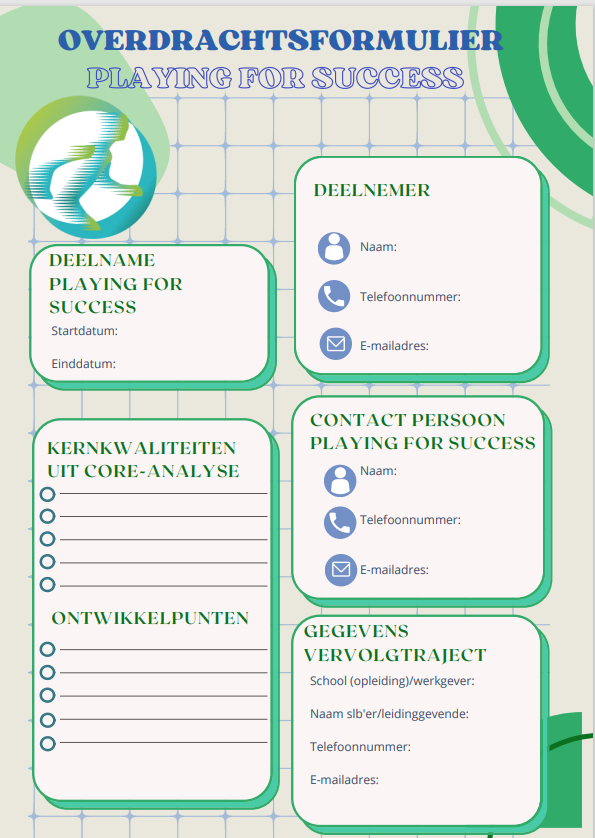 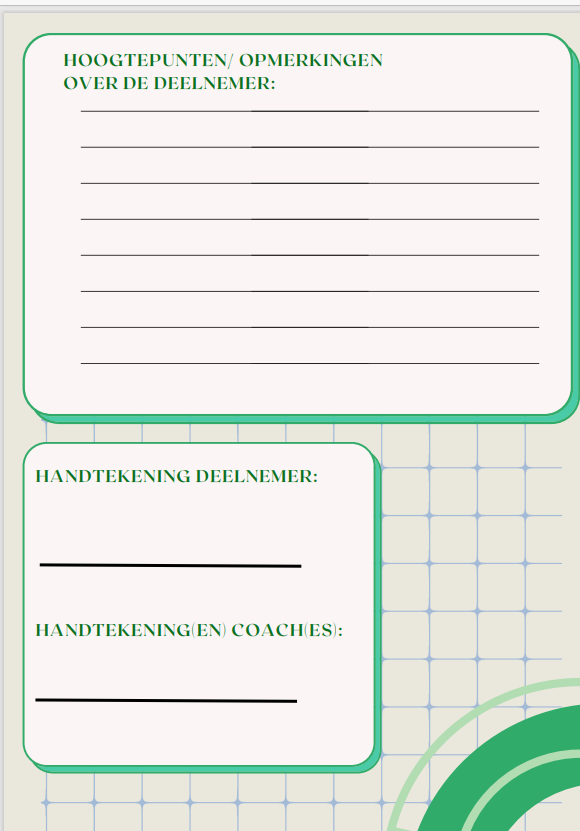 Bijlage 5: Eindopdracht Social WorkHet product: ‘Deelnemer Dossier’Door Louise Tovmasyan en Marina Topal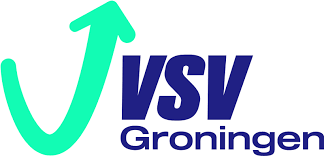 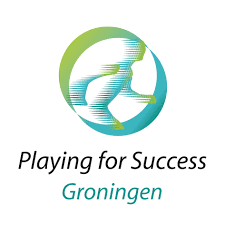 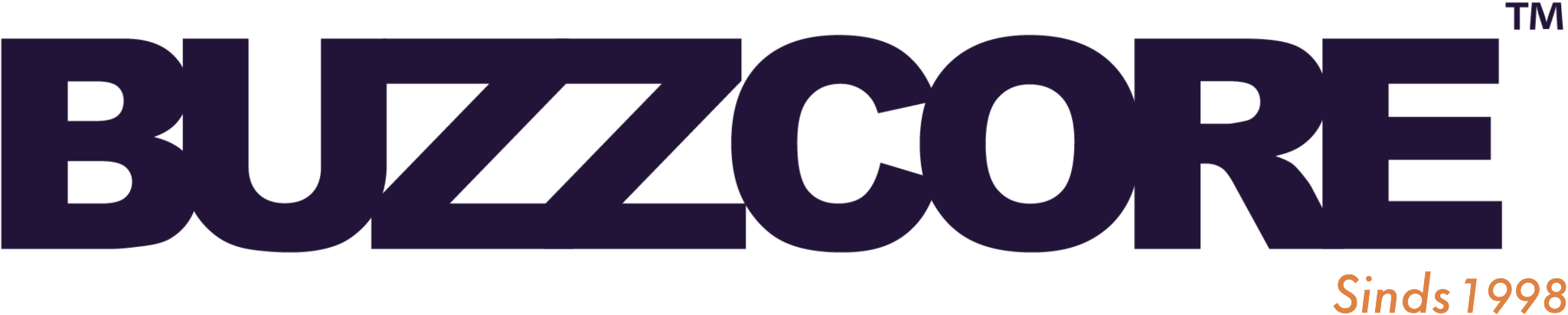 Opdrachtgever: Ton Besamusca Uitgevoerd in opdracht voor: Playing for SuccessEindopdracht Bachelor Social WorkAcademie voor Sociale Studies, Hanzehogeschool GroningenDatum: 23 mei 2023InhoudsopgaveVijf W’s & Eén H …………………………………………………………………………….…….38Het product: Deelnemer Dossier…………………………………………………………..…….39Het product: tweede versie……………………………………………………………………….40Concept idee…………………………………………………………………………………….....41Vijf W’s & Eén H Waarom een deelnemer dossier?Om gegevens, Kernkwaliteiten uit de Core-analyse en aandachtspunten te noteren Een middel om op terug te vallen als het om de ontwikkeling van de deelnemer gaatWat is het deelnemer dossier?Een correspondentiemiddel tussen coaches Playing for Succes en begeleiders vervolgtrajectEen actief product waarin de ontwikkeling van een deelnemer gevolgd kan wordenWaar wordt het deelnemer dossier gebruikt?Bij het traject Playing for Succes (15-23)Bij het vervolgtraject (zij houden dit bij en koppelen middels het deelnemer dossier terug naar de coaches van Playing for SuccesVoor wie is het deelnemer dossier bedoeld?Voor de (oud-)deelnemer zelfVoor de coaches van Playing for SuccessVoor de begeleiders van het vervolgtraject van de deelnemerWanneer wordt het deelnemer dossier gebruikt?Na afloop van het traject bij Playing for SuccesTijdens de terugkoppelmomenten tussen Playing for Succes en het vervolgtrajectTijdens terugkoppelmomenten met de deelnemerHoe wordt het Deelnemer Dossier gebruikt?Aan het eind van het traject bij Playing for Succes vullen de coaches het inHet deelnemer dossier wordt naar het vervolgtraject gestuurd en tot een jaar na afloop van Playing for succes bijgehouden Beide trajecten communiceren middels dit document de ontwikkelingen van de deelnemer naar elkaarHet product: Deelnemer Dossier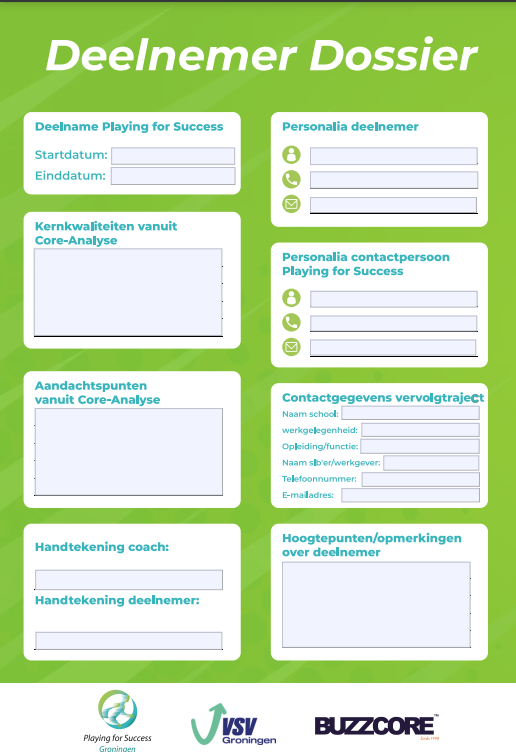 Het product: tweede versie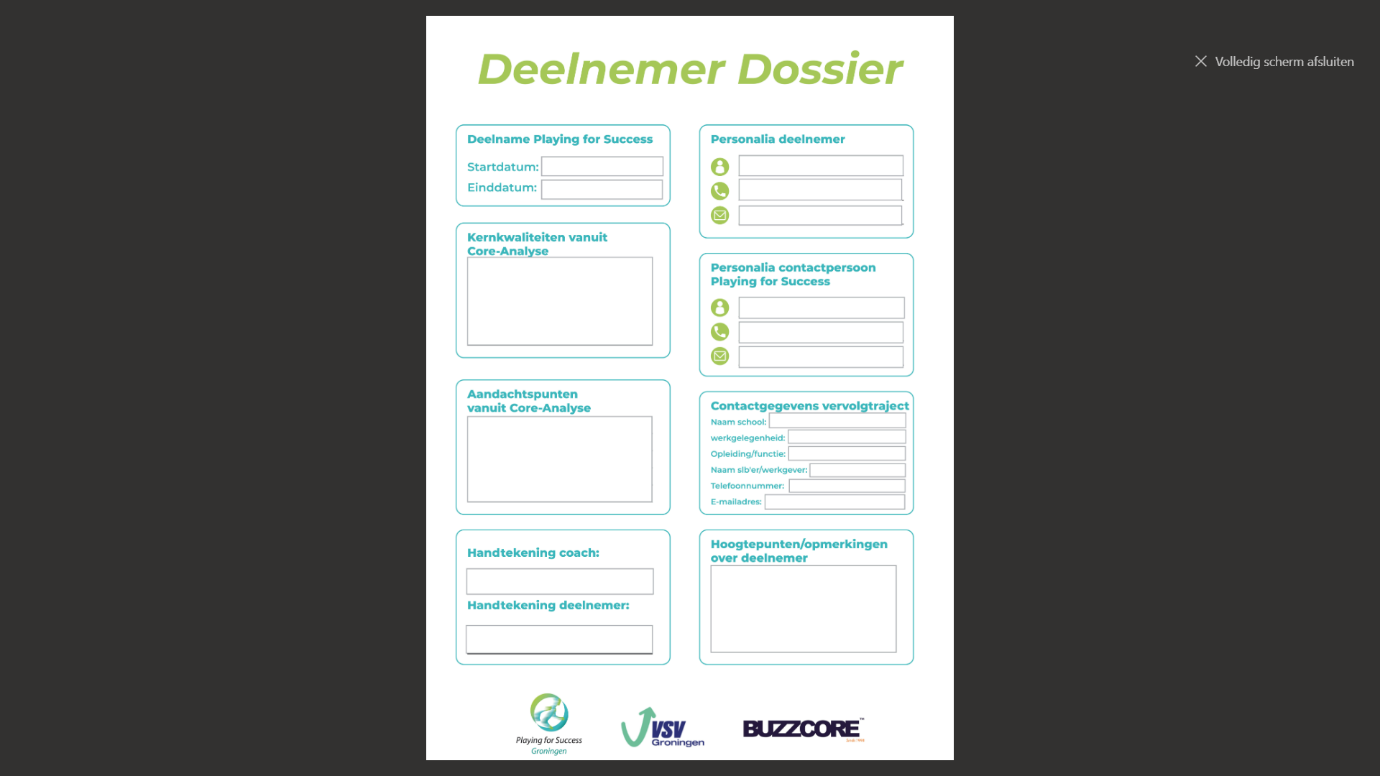 Concept ideeHet concept is gebaseerd op het ontwerponderzoek bij het heroriënteringstraject Playing for Success (15-23) Groningen. Wanneer een deelnemer van Playing for Success zijn traject heeft afgerond en zich heeft ingeschreven bij een nieuwe opleiding of gestart is bij een werkgelegenheid, dan wordt het Deelnemer Dossier opgestuurd naar dit vervolgtraject. De functie en het doel van het product is middels de Vijf W’s en Één H methode.Dit product is tot stand gekomen door middel van literatuur- en veldonderzoek rondom het thema voortijdige schoolverlaters en de context binnen Playing for Success. Door het voeren van gesprekken met verschillende stakeholders is er een probleem geconstateerd, onderzoek gedaan naar een mogelijke oplossing, een prototype ontworpen en deze voor het ophalen van feedback naar de opdrachtgever gestuurd. Tijdens het bespreken van de feedback is er gekeken naar wat echt de kern van dit formulier moet zijn, en dat zijn de ontwikkelings- en aandachtspunten vanuit de Core-analyse. Dit is dan ook blijven staan en nog concreter gemaakt. Om niet te veel van het doel af te wijken is de opmaak rustig en overzichtelijk gemaakt. Na het evalueren met de opdrachtgever is het product zowel digitaal gemaakt conform de ontwerpeisen als printvriendelijk met witte achtergrond. Hiermee heeft de opdrachtgever de vrijheid om het product in te zetten op twee manieren.Bijlage 6: Persona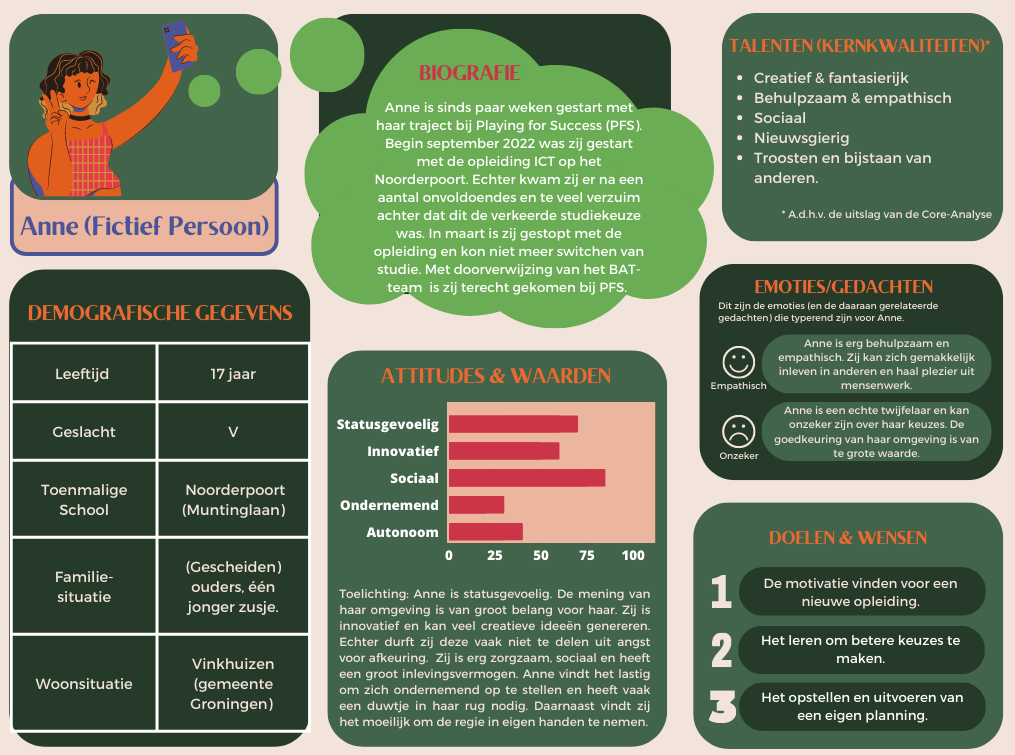 Professionals Playing for Success(Externe) professionalsObservaties (doelgroep)Het product moet dienen als een tool om te monitoren.Het product moet dienen als een tool voor overdracht en terugkoppeling met de nieuwe school of werkgelegenheid.(Intrinsieke) motivatie van de deelnemers (ontdekken en) vergroten. Aantrekkelijke opmaak, niet te stoffig.Stimuleren van positiviteit (door woordgebruik, opmaak ect.). De beroepswaarde autonomie en regie behouden en terug laten komen in het product. Aspecten van de Core-Analyse verwerken in het uiteindelijke product. Aantrekkelijke opmaak, niet te stoffig.Persoonlijke aandacht voor de deelnemers terugzien in het product. Positieve en motiverende gespreksvoering.Stimuleren van eigen verantwoordelijkheid.  Luchtig (informeel) taalgebruik in product.Gesprek met:Coach van traject ‘Wat wil je nou?’Belangrijkste uitkomsten:Er wordt gebruik gemaakt van de methode Rots en waterbedoeld als heroriënteringstraject voor voortijdige schoolverlatersTraject heeft nauw contact met het WIJ-team, RMC en andere hulpverlenersEen maand na afloop van het traject belt de coach oud-deelnemers op om te kijken hoe het gaat en of ze zijn ingeschreven bij een nieuwe opleidingHet traject gaat om het leren van zelfreflectie en en vergoten van zelfvertrouwenHet traject zorgt voor herkenning en erkenningVeel deelnemers hebben last van faalangst door corona periodeVeel studenten stoppen met hun opleiding door keuze problematiek en worden van huis uit weinig tot niet ondersteunt in het maken van een goede opleidingskeuzeNoemde autonomie als belangrijke ontwerpeisVindt dat het eindproduct niet te stoffig moet zijnGesprek met:Gedragscoach en opdrachtgever Playing for SuccessBelangrijkste uitkomsten:Tot anderhalf jaar terug wordt er gemonitord. De slb’ers kunnen hierbij betrokken worden, zij kunnen handelingsverlegenheid ervaren en daardoor niet bellen met PFS.Aanmelders krijgen ook te weinig terugkoppeling wanneer een deelnemer start met nieuwe studie of werk.Vanuit de organisatie zal alle informatie worden bijgehouden.PFS is een heroriëntatietraject.De bestaande nazorg van PFS moet breder worden getrokken.Mogelijke oplossingen: - Terugkomdagen waarbij oud-deelnemers terugkeren naar de organisatie, werkt motiveren voor de nieuwe deelnemers. - Of de deelnemers gaan naar de nieuwe scholen/werk.- Forms: online formulieren/enquêtes met vragen over studenten naar de slb’er.Voor beleidszaken kan er contact worden opgenomen met X. De verschillende disciplines binnen PFS: sportdocent, stagiaires (student Social Work & HR), (intrinsiek)-gedragsspecialist en gedragscoachDe methoden gehanteerd bij PFS: Core-Analyse, executieve functies, 360 feedback, opleidingenzoeker. Tijdens bijeenkomsten: groepsdynamische proces, zelfreflectie en zelfproces en sport. Gespreksvoering is een combinatie van motiverende gespreksvoering en de Core-Analyse.Er zijn drie groepen in twee periodes. De eerste groep heeft nog een half jaar tot de start van school/werk. Een groter risico voor verlies van motivatie en uitval.Gesprek met:Oud-deelnemer 1Belangrijkste uitkomsten:Hij is van school gestuurd omdat hij regelmatig in aanraking kwam met politie.Hij is vaak gewaarschuwd door school.Hij was op zoek naar een manier om snel geld te verdienen en wist niet welke opleiding bij hem past.Hij herkende zichzelf totaal niet in de uitslag van de Core-Analyse.Hij kijkt met een goed gevoel terug op het traject door de leuke begeleiding en het feit dat er tijd genomen werd voor alle deelnemers.Hij vindt het een fijn idee als er na het traject nog een tijdje contact wordt gehouden tussen deelnemers en coaches.Gesprek met: Oud-deelnemer 2Belangrijkste uitkomsten:Zij vond school totaal niet leuk en wist niet goed wat zij wilde doen in het leven.Zij ervaarde het traject PFS als leuker dan school door de gezellige begeleiders, Zij is goed geholpen met het vinden van een stageplek.Zij is van mening dat zij veel aandacht kreeg tijdens het traject.Zij voelde zich gelijkwaardig aan de rest.Zij herkende zichzelf wel terug in de uitslag van de Core-analyse, ze vond het zelfs een beetje eng dat het zo accuraat was.Zij heeft nog een keer na het traject contact gehad met een stagiaire van PFS.Zij zou het fijn vinden als zij voor een langere tijd in contact zou kunnen blijven met PFS om soms met hen te bellen.